Предприятие стремится оказывать услуги по металлообработке заказчикам, обладающим техническим и экономическим потенциалом, продукция которых востребована рынком. Политика в области качества направлена на развитие предприятия в интересах заказчиков, учредителей и персонала, обеспечение финансовой устойчивости и получение стабильной прибыли.     Политика в области качества реализуется путём:- определения требований заказчиков к продукции и услугам;- предоставления комплекса услуг удовлетворяющих заказчиков по цене, качеству и срокам;- разработки и постоянного улучшения системы менеджмента качества; - развития предприятия, как системы процессов, на всех уровнях;- создание условий, обеспечивающих моральную и материальную заинтересованности персонала в результатах работы Предприятия.Высшее руководство обязуется выполнять требования                    ГОСТ Р ИСО 9001-2015 и предоставлять ресурсы, необходимые для разработки и постоянного улучшения системы менеджмента качества. Призываю персонал предприятия как заинтересованную сторону, влияющую на функционирование системы менеджмента качества, выполнять требования системы и участвовать в её постоянном улучшенииДиректор ООО «Техкомплект»                               А.А. Ершов                                             Введена в действие приказом № 541 от 14.10.2016года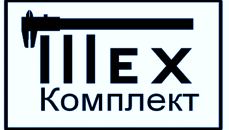 ПОЛИТИКА В ОБЛАСТИ КАЧЕСТВАООО «ТЕХКОМПЛЕКТ»